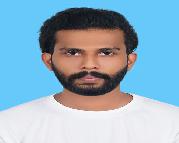 NIBINDubai,UnitedArabEmirates.Whatsapp No:+971504753686Email: nibin-399697@2freemail.com Click here to buy CV Contact:http://www.gulfjobseeker.com/employer/cvdatabaseservice.php OBJECTIVES:SeekingassignmentsinHealthSafetyEnvironmentwithanorganizationofrepute LocationPreference-anywhere;IndustryPreference-Construction,Oil&GasPetrochemical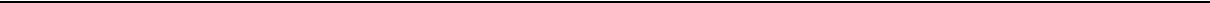 ProfileWelqualified&trainedHSEProfessionalwithsoundknowledgeonsafetyrulesand regulations;andenforcement.HaveinternationalyacclaimedqualificationfromIndiaProfessionalyqualifiedwithappropriatecertificationsinHSE.HaveexcelentcommunicationskilsinEnglish,Hindi&Malayalam.ProficientinMSOfficeApplications.AreaofExpertise,SkilsandQualifications:Health&SafetyPolicies.HazardIdentification.Communication&Information.AccidentReporting,Investigations.Recommendationstopreventrecurrence.HumanFactors.SafetyInspections.SafetyMeetings&Training.Monitoring/SupervisingSafetyPerformance.HIGHESTEDUCATION:▪ DiplomainfireandsafetyengineeringfromIndiaPROFESSIONALEXPERIENCE:SAFETY OFFICER05/08/2017to11/11/2019GroupofCompanyJobDescriptions:DevelopanintegratedapproachtoHSSEandHazard&EffectsManagementacrossprojectandcontractors.Arrangemonthly/weeklysafetycommiteemeetingswithclientsand Sub-contractors’staff.Toco-ordinateandmonitortheimplementationoftherequirementsofHealth&Safety Planandtoarrangecontinuousandformaldailysafetymonitoringinordertoensure complianceandeffectiveness.PerformedmonthlyinspectionsforFireExtinguishers,LiftingGears,Hand&PowerToolsToliaisewithandsupportAreaEngineers,Superintendents,Supervisorstopromotesafetyawarenessintheirareasofresponsibility.Inductingthenewemployeesforthesitesafetyprocedures.Todetect,identify,analyze,control,eliminateandrecognizehazardoussubstances,unsafeacts,conditions,behaviorsandviolations.Toinvestigateandreportimmediatelyinwritingalaccidents,unsafeacts,nearmisses occurredattheworksiteandtosubmitinwritingtotheconcernedoffice.Tomaintainrecordsandinspection&testingcertificatesofaltheheavy Equipmentandtools.Preparingandconductingtoolboxtalksfortheworkforce.RegularlyinspecttheworkareastoidentifyUnsafeActsandUnsafe Conditionsandadvice.Supervisionoflifting,excavation&weldingactivities.Inspectionofvehicles,liftinggears,handpowertoolsetc.Scaffoldinginspection&maintaintagsystem.Monitorvariouspermitstoworksystem.Toparticipateintheweeklysafetyauditsinspectionsandtoinsurethatal unsafeacts/conditionsreportedarerectified.TRAININGSANDSEMINARSATTENDED:DiplomainFire&Safety IndiantechnicaleducationcouncilIOSH-ProfessionalQualifiedIOSHManagingSafelyfromUKNebosh-TheNationalExaminationBoardinOccupationalSafetyandHealthOilandGasSafetyManagement-RigTechOilFieldTrainingCenterPvt.LtdPERSONALINFORMATION:DateofBirth :17/12/1997CivilStatus :MarriedGender	:MaleNationality  :IndiaLanguage  :English,Hindi,Malayalam